Deque Systems, Inc. (“Deque”) makes information, training courses and products available to its customers through the Deque University website. By accessing the website, you agree to the terms and conditions contained therein. Deque reserves the right to update the terms and conditions, and the products, courses, services, prices, and programs documented on the site at any time, at its sole discretion, without notice. Deque reserves the right to seek all remedies available by law and in equity for any violation of these terms and conditions. Any rights not expressly granted herein are reserved.* Refer to pricing table on next pageDEQUE UNIVERSITY PRICINGRefer to the list of packages and courses on the Deque University web site: https://dequeuniversity.com/curriculum/online-classes/ PricingFor 50 subscribers or more, contact Deque: https://www.deque.com/company/contact/ * Examples of Curriculum Packages:Web Accessibility Curriculum PackageDocument Accessibility Curriculum PackageNative Mobile App Curriculum PackageIAAP Certification Preparation Curriculum PackageSUBSCRIBER RESTRICTIONSDeque hereby grants each Subscriber a limited, non-exclusive, non-transferable license to access the content and information available through Deque University according to the provisions contained herein, and subject to the payment of the applicable subscription fees and adherence to the terms herein.The course material is to be used by authorized users for their own education and may not be copied, displayed publicly, stored or modified and it may not be used to provide training unless expressly authorized by Deque.Sharing of subscriptions among multiple persons is prohibited. Sharing of access credentials including username and password with others is a violation of these terms of use and Deque may block all access without providing a refund if it detects such violations.Email NotificationsTransactional or Relationship Emails: Deque may send email notifications to Subscribers related to transactions (e.g. receipts or notifications as a result of purchasing a subscription, activating a feature, completing a course, etc.) and/or related to the client relationship (e.g. courtesy reminders about upcoming subscription expirations, notifications of changes to the terms of use, etc.).Informational or Commercial Emails: Deque may send out additional emails of an informational or commercial nature related to Deque University to subscribers whose communication preferences include this option. Subscribers may update their communications at any time, and may opt-out of these messages, in accordance with the provisions of the CAN-SPAM Act.SubmissionsAny information submitted through Deque University forums, bulletin boards, or other social/collaborative sharing features will be deemed NOT CONFIDENTIAL. Subscriber grants Deque an unrestricted, irrevocable license to display, use, modify, perform, reproduce, transmit, and distribute any information you send Deque, for any and all commercial and non-commercial purposes.Subscriber also agrees that Deque is free to use any ideas, concepts, or techniques that you send Deque for any purpose, including, but not limited to, developing, manufacturing, and marketing products that incorporate such ideas, concepts, or techniques.Deque may, but is not obligated to, review or monitor areas on its site where users may transmit or post communications, including bulletin boards, chat rooms, and user forums. Deque is not responsible for the accuracy of any information, data, opinions, advice, or statements transmitted or posted on bulletin boards, chat rooms, and user forums.Subscriber is prohibited from posting or transmitting to or from this website any libelous, obscene, defamatory, pornographic, or other materials that would violate any laws. However, if such communications do occur, Deque will have no liability related to the content of any such communications.DEQUE SYSTEMS, INC.		<<CUSTOMER LEGAL NAME>>Signature		SignatureTyped Name and Title		Typed Name and TitleDate		Date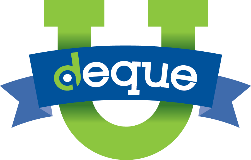 Order FormCustomer Name:CUSTOMER ACCOUNTING AND INVOICING INFORMATIONAccounts Payable Contact Name:Accounts Payable Contact Phone #:Accounts Payable Email (for invoice submission):ALL FEES ARE INVOICED UPON SIGNATURE OF THIS ORDER FORM AND MUST BE PAID IN FULL UPON RECEIPT OF INVOICE.Sales Tax InformationDeque is required to collect sales and use tax in accordance with the laws of the state where the software or service is being utilized.   If the Software is being provided across a corporate network, Deque will charge tax in accordance with the location of the corporate headquarters.State responsible for sales and/or use tax: _______________________________Purchase Order RequirementPlease indicate in the check box below if a purchase order is required before Deque can invoice.                                                      YES                              NOCOURSE SELECTIONCOURSE SELECTIONCOURSE SELECTIONCOURSE SELECTIONCOURSE SELECTIONCOURSE SELECTION#Package(s) or Individual Course(s)Package(s) or Individual Course(s)Number of SeatsAnnual Fee per Seat*Subtotal123Total Annual FeeTotal Annual FeeTotal Annual FeeTotal Annual FeeTotal Annual FeeSUBSCRIPTION INFORMATIONSUBSCRIPTION INFORMATIONSUBSCRIPTION INFORMATIONSUBSCRIPTION INFORMATIONSUBSCRIPTION INFORMATIONSUBSCRIPTION INFORMATIONAnnual subscription start dateAnnual subscription start dateDate last signedDate last signedDate last signedDate last signedAnnual subscription end dateAnnual subscription end date12 months from Start Date12 months from Start Date12 months from Start Date12 months from Start DateAutomatic renewalAutomatic renewal  YES                              NO  YES                              NO  YES                              NO  YES                              NONumber of SubscribersFull CurriculumCurriculum Package*Single Course1-4$315$150$455-9$280$140$4010-19$245$135$3520-49$210$130$30